XXI Sympozjum „INTERDYSCYPLINARNE PROBLEMY CHIRURGII DZIECIĘCEJ”XI KONFERENCJA NAUKOWO-SZKOLENIOWA DLA MŁODYCH LEKARZY SPECJALIZUJĄCYCH SIĘ W CHIRURGII DZIECIĘCEJ 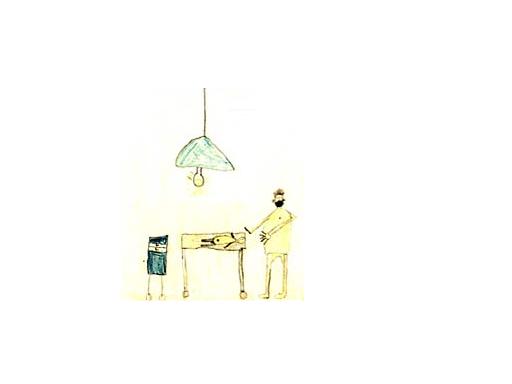 Warszawa 6-7 grudnia 2024Patronat merytoryczny:Fundacja Wspieramy Rozwój IP-Centrum Zdrowia DzieckaPatronat naukowyPolskie Towarzystwo Chirurgów DziecięcychOrganizator Sympozjum:Invest-DrukKomitet Naukowy:		Przewodniczący:	Prof. dr hab. Piotr Kaliciński				Prof. dr hab. Janusz BohosiewiczCzłonkowie:		Dr n. med. Dorota BroniszczakDr hab. med. Hor Ismail			Dr n. med. Małgorzata Markiewicz-Kijewska	Dr n. med. Marek Stefanowicz			Prof. dr hab. Marek SzymczakDr n. med. Adam Kowalski			Lek. med. Monika Bukowska			Lek. med. Paulina BraunerKomitet Organizacyjny:	Prof. dr hab. Piotr Kaliciński			Dr n. med. Dorota Broniszczak				Dr hab. med. Hor IsmailDr n. med. Adam Kowalski				Dr n. med. Małgorzata Markiewicz-Kijewska				Prof. dr hab. Marek Szymczak				Ewa Wojkowska				Elżbieta Wojciechowska				Małgorzata ZygadłoMiejsce obrad: Centrum Konferencyjno-Szkoleniowe Hotel Boss,Warszawa-Miedzeszyn, ul. Żwanowiecka 20 Informacje o sympozjum  6.12.2024UWAGA- Każda sesja  składa się z wykładów ekspertów oraz z prezentacji prac zgłoszonych przez uczestników  zakwalifikowanych przez Komitet Naukowy z zakresu tematyki poszczególnych sesji.   Zapraszamy do aktywnego udziału w sympozjum, prezentacji ciekawych doświadczeń i trudnych i pouczających przypadków. Streszczenia prac prosimy przesyłać na adres: Klinika Chirurgii Dziecięcej i Transplantacji Narządów, Instytut Pomnik – Centrum Zdrowia Dziecka, al. Dzieci Polskich 20, 04-730 Warszawa wyłącznie w formie elektronicznej  pocztą elektroniczną na adres: p.kalicinski@ipczd.pl z kopią na adres sekretariatu Kliniki Chirurgii Dziecięcej i Transplantacji Narządów CZD: oddzial.chirurgia@ipczd.pl UWAGA: ostateczny termin zgłaszania prac upływa 16 listopada 2023 r.. Formularz zgłoszenia prezentacji można pobrać ze strony internetowej sympozjum https://www.czd.pl/aktualnosci/xxi-sympozjum-interdyscyplinarne-problemy-chirurgii-dzieciecejForma prezentacji: Prace mogą być prezentowane wyłącznie w programie PowerPoint. Prosimy wykładowców i autorów prac o przekazanie do sekretariatu sympozjum prezentacji na minimum 60 minut przed rozpoczęciem sesji. Nie będzie możliwości korzystania z własnych komputerów przenośnych. Informacje o konferencji dla młodych lekarzy 7.12.2024 Kontynuujemy cykl spotkań naukowo-szkoleniowych przewidzianych dla wszystkich młodych lekarzy w trakcie specjalizacji z chirurgii dziecięcej. Spotkania te mają na celu prezentację prac oryginalnych, prac kazuistycznych, problemów do dyskusji z zakresu ww specjalności w formie 7– 8 minutowych wystąpień prowadzonych przez młodych lekarzy, po których będzie miała miejsce dyskusja z udziałem specjalistów. Spotkanie będzie służyć lepszemu przygotowaniu do egzaminów specjalizacyjnych jak również przyszłej samodzielnej pracy klinicznej i naukowej. Wszystkich uczestników konferencji w ramach tej samej opłaty rejestracyjnej zapraszamy do udziału w sympozjum interdyscyplinarnym w dniu 6 grudnia 2024 roku. Zgłaszanie udziału na dwie części sympozjum odbywa się na jednym formularzu. Uczestnictwo w sympozjumZapraszamy do uczestnictwa w sympozjum wszystkich chirurgów dziecięcych, pediatrów, rezydentów chirurgii dziecięcej oraz personel pielęgniarski i wszystkich innych zainteresowanych tematyką. Zgłoszenia uczestnictwa w sympozjum prosimy przesyłać na formularzu rejestracyjnym na adres Komitetu Organizacyjnego e-mailem: oddzial.chirurgia@ipczd.plOrganizatorem sympozjum jest firma Invest-Druk Renata Barcińska, ul. Dantyszka 2/1, 02-054, Warszawa, tel. 605 573 800; NIP 522-102-13-45; e-mail: volcross@poczta.onet.plFormularz zgłoszenia uczestnictwa można będzie wkrótce pobrać pobrać ze strony internetowej:  https://www.czd.pl/aktualnosci/xxi-sympozjum-interdyscyplinarne-problemy-chirurgii-dzieciecejUWAGA:  Rezerwacji zakwaterowania można dokonywać w  Hotelu Boss  (tel: 22 51 66 100; e-mail: hotelboss@hotelboss.pl). Prosimy dokonywać rezerwacji samodzielnie. Ceny noclegów w pok. 1-o os. 270 zł/dobę i 2-u os. 300 zł/dobę. Liczba miejsc ograniczona – decyduje kolejność zgłoszeń.Opłatę rejestracyjną za uczestnictwo w sympozjum: dla lekarzy specjalistów - 450 zł;  dla lekarzy w trakcie specjalizacji z chirurgii dziecięcej,  pediatrii i innych dziedzin medycyny – 350 zł, dla personelu pielęgniarskiego – 250 zł na konto bankowe Invest-Druk Renata Barcińska, Bank Handlowy S.A. VII O/W-wa; nr konta 37 1030 1654 0000 0000 0348 4000. Opłata rejestracyjna obejmuje uczestnictwo w obradach, materiały zjazdowe, wstęp na wystawy, poczęstunek w czasie przerw, obiady w dniach 6.12.2024 i 7.12.2024 oraz  kolację w dniu 6.12.2024.    XXI Sympozjum  „INTERDYSCYPLINARNE PROBLEMY CHIRURGII DZIECIĘCEJ”6 grudNIA 2024 (piątek)9.00 - 9.10	Otwarcie sympozjum - prof. Piotr Kaliciński, prof. Janusz Bohosiewicz9.10 – 10.55	Sesja I: Chirurgia jamy brzusznej - dr hab. Małgorzata Markiewicz-Kijewska, prof. Dariusz PatkowskiWykłady:9.10 - 9.25	Choroba Hirschprunga – analiza stanu leczenia dzieci z chorobą Hirschsprunga w Polsce 2 latach 2022-2024 – dr hab.  Małgorzata Markiewicz-Kijewska,Warszawa9.25 – 9.40	Wideochirurgia – analiza ogólnopolska zakresu i liczby operacji wykonywanych u dzieci w 2023 roku - prof. Dariusz Patkowski, Wrocław9.40 – 9.55	Chirurgia guzów wątroby u dzieci, analiza doświadczenia  ośrodków polskich w latach 2023-30.06.2024 -  dr n. med. Marek Stefanowicz, dr n. med.  Maciej Murawski, Warszawa, Gdańsk9.55 - 10.55 Prezentacje zgłoszonych prac (8 min + 2 min dyskusja):10.55 – 11.20	Przerwa 11.20 – 13.00 Sesja II:  Chirurgia klatki piersiowej, dróg oddechowych, chirurgia  naczyniowa, urazowa i rekonstrukcyjna i inne szczególne problemy w chirurgii dziecięcej – prof. Jarosław Szydłowski, dr n. med. Mateusz Ciopiński Wykłady:11.20 - 11.40	Możliwości i sposoby rekonstrukcji  klatki piersiowej w leczeniu rozległych guzów klatki piersiowej – dr n. med. Dariusz Wąsowski, Warszawa11.40 - 11.55	Czy endoskopia może zastąpić leczenie chirurgiczne w gastroenterologii? – dr n. med. Maciej Dądalski, Warszawa11.55 – 12.10  Wspólne problemy chirurgii laryngologicznej i chirurgii dziecięcej, różne rozwiązania? - prof. Jarosław Szydłowski, Poznań12.10 – 13.00	Prezentacje zgłoszonych prac (8 min + 2 min dyskusja):13.00 – 14.00	Przerwa - obiad	14.00 – 16.00	Sesja III: Postępy w chirurgii dziecięcej (noworodkowej, gastroenterologicznej, onkologicznej, endokrynologicznej, transplantacyjnej i innych dziedzinach chirurgii dziecięcej) – prof. Wojciech Górecki, dr n. med. Przemysław GałązkaWykłady:14.00 - 14.15	Zasady leczenia chirurgicznego wybranych rzadkich guzów jamy brzusznej u dzieci – dr n. med. Grzegorz Kowalewski, IPCZD14.15 - 14.30	Aktualny stan chirurgii noworodka w Polsce – analiza leczenia operacyjnego w 2023 roku – prof. Wojciech Górecki, Kraków14.30 -14.45	Postępy w chirurgii płodu i wyniki odległe leczenia wewnątrzmacicznego w Polsce – dr hab. Przemysław Kosiński, Warszawa 14.45 – 15.00	Rola leczenia chirurgicznego dzieci z obniżoną odpornością w przebiegu leczenia onkologicznego lub immunosupresyjnego z szczególnym uwzględnieniem zakażeń bakteryjnych i grzybiczych – dr n. med. Przemysław Gałązka, Bydgoszcz15.00 – 16.00	Prezentacje zgłoszonych prac (8 min + 2 min dyskusja):16.00 – 16.20	Przerwa 16.20 – 18.00 	Sesja IV:  Udział chirurgów dziecięcych w Europejskich Sieciach Referencyjnych – prof. Piotr Kaliciński, prof. Piotr CzaudernaWykłady:16.20 - 16.30	eUROGEN ERN – prof. dr hab. Rafał Chrzan, Kraków16.30 -16.40 	ERNICA ERN - prof. Dariusz Patkowski, Wrocław 16.40  16.50 	Transplantchild ERN - prof.  Piotr Kaliciński, Warszawa16.50 – 17.00	PaedCan - prof. Jan Godziński, Wrocław  17.00 – 18.00 Prezentacje wybranych prac naukowych powstałych w ramach ERNs18.00 – 18.15	Zakończenie sympozjum – prof. Piotr Kaliciński, prof. Janusz Bohosiewicz (Konsultant Krajowy)18.20 -19.00 Spotkanie Klubu Rezydentów – sprawy organizacyjne i plany działalności klubu19.30	Kolacja XI KONFERENCJA  NAUKOWO-SZKOLENIOWE DLA MŁODYCH LEKARZY SPECJALIZUJĄCYCH SIĘ W CHIRURGII DZIECIĘCEJ 7 GRUDNIA 20249.00 - 9.05	Otwarcie konferencji – prof. J. Bohosiewicz, prof. Piotr Kaliciński, lek. Monika Bukowska, lek. Paulina Brauner9.05 -11.00	Sesja I. Tematyka dowolna.  Varia. lek. Monika Bukowska, dr n. med. Marek Stefanowicz9.05 - 9.20	Wykład I:  9.30 – 11.00 Prezentacja zgłoszonych prac (8 min + 2 min dyskusja): 11.00 – 11.20	Przerwa11.20 – 13.00	Sesja II. Tematyka dowolna. Varia. lek. Paulina Brauner, lek. Agata Trypens, dr n. med. Adam Kowalski11.20 – 11.35	Wykład II: 11.35  - 13.05 Prezentacja zgłoszonych prac (8 min + 2 min dyskusja): 13.05  - 13.55   Obiad13.45 – 15.05	Sesja III. Tematyka dowolna. Varia.  lek. Paulina Brauner, prof. Janusz Bohosiewicz13.45 – 14.00	Wykład III:    14.00 – 15.10 Prezentacja zgłoszonych prac (8 min + 2 min dyskusja):15.10 – 15.20 	Wystąpienie Konsultanta Krajowego ds. chirurgii dziecięcej – prof. dr hab. med. Janusz Bohosiewicz15.20 – 15.30	Zakończenie konferencji, nagrody za najlepsze prezentacje i plakaty – prof. Piotr Kaliciński,  Prace prezentowane w formie plakatów (PPoint, układ 16x9):